                                                                       UNIT GRAPHIC ORGANIZER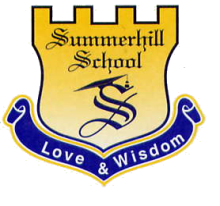 SUBJECT:  Mathematics                                     UNIT: 2                                                     COURSE: 5th GradeTEACHER:  Alejandra Acuña - Juanita Del Mar Ramírez - Jonathan Gonzalez                   DATE: April 13th/ 2021TITLE: THROUGHLINES:GENERATIVE TOPIC:UNDERSTANDING GOALS:The student will understand how to solve real world problems by using proportions and associating them with ratios, and rates The student will comprehend how to find the value of any expressions by evaluating the hierarchy of operations and organizing them.The student will understand how to find a percent of a quantity solving problems involving finding the whole, given a part and the percent with base in real life situations.The student will comprehend how to write percent as decimals and fractions to solve math situations through modelsThe student will understand how use ratio reasoning to convert manipulate and transform measurement units appropriately multiplying or dividing with virtual manipulativesUNDERSTANDING PERFORMANCESTIMEASSESSMENTACTIONSWAYSCRITERIAExplorationStageTo watch a clip to introduce the concept of Percent and their relation between Fractions and decimals.To represent percents with hundredth charts and bar graphs.To represent ratios using two-colour counters.To write an expression with two different results to show which operation should be performed first.To use patterns to explain measurement conversion.1 WeekDiscussing about how percents, decimals and fractions can be represented in any math situations.Drawing percents in the hundredth chart. Using concrete material to explain ratios and comparing units within a measurement system.Proposing an abbreviation like PEMDAS that is a rule that tells the correct sequence of steps for evaluating a math expression.Oral interaction.GuidedStageTo stablish a relation between fractions, percents and decimals.To find the percent of a numberTo represent real-world problems involving ratios and rates using tables and graphsTo determine whether two ratios form a proportion.To write and evaluate numerical expressions involving whole-number exponents.To convert units within a measurement system6 WeeksWriting percents as decimals and fractions by using equivalence forms.Reasoning about tables of equivalent ratios, tape diagrams, double number line diagrams, or equations.Writing proportions that include one unknown quantity.Resolving percent problems by using   proportions.Solving numerical expressions using the order of operations.Representing real-world problems involving ratios and rates using tables and graphs.Using a model or a conversion factor to covert measurement units.Proposing and solving problems with specific process.Arguing the resolution of Math problems.Drawing accurate representations by using appropriate measures and materials.LearningEvidenceSYNTHESIS PROJECTThe students are going to model different situations applying percentages in order to describe money movements1 WeekThe students will choose a job and the teacher will give him/her a started pay  The students will apply math operations with percentages by describe how change the started pay with base in different money transactions  The students will make a digital presentation in which they can show the variation of the percentages using circle and bar graphs, by showing the conclusions of their project in a final sustentationSynthesizing the main topics as a product.